SAVE THE DATE – NOVEMBER 10TH IN STOCKHOLM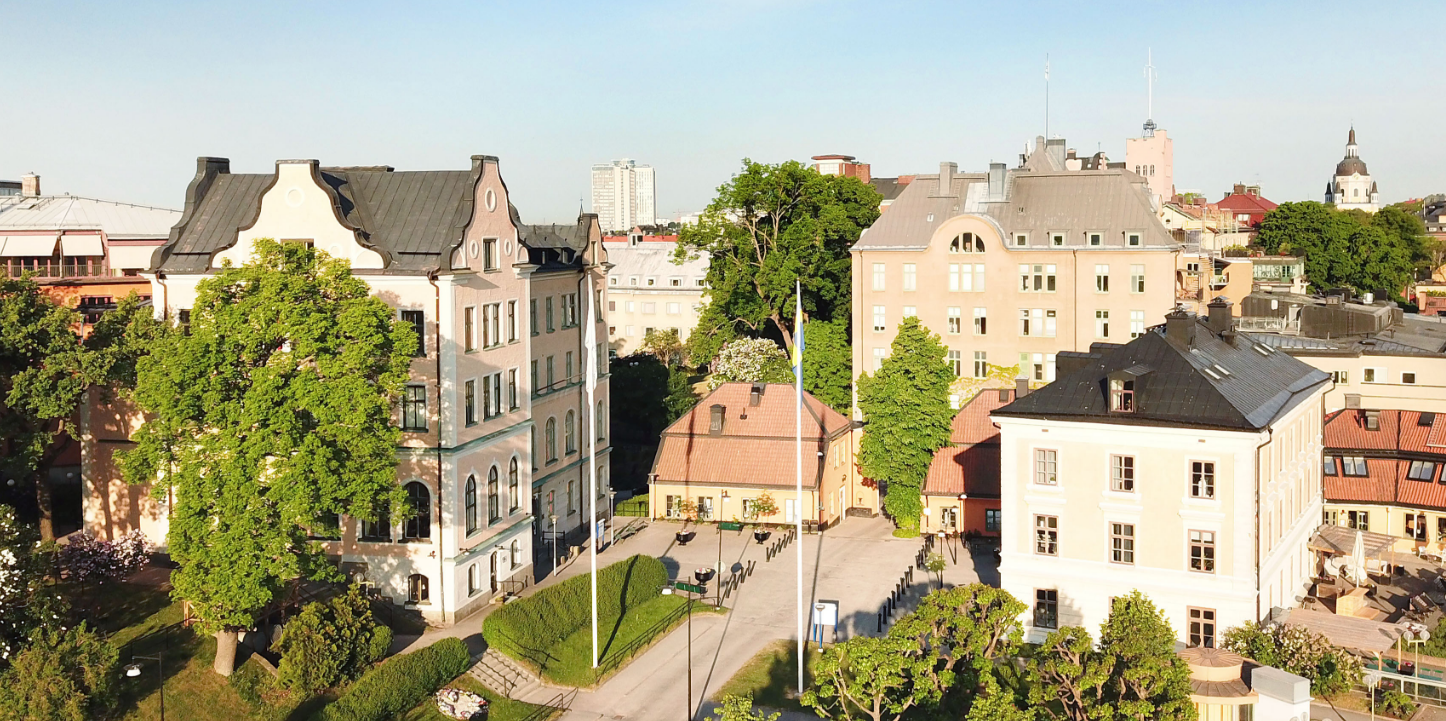 Svensk Förening för Lymfologi – Swedish Society of Lymphology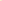 Seminarium fred 10 nov, 2023, Ersta Konferens och hotell, StockholmLymfödemforskning och dess implementering i klinik - Lymphedema Research and Implementation  9.00-9.15	Välkomsthälsning, docent Karin Johansson, FT	9.15-10.15	Update of lymphedema research and how to implement it in clinical practice, Keynote speaker: Prof Nele Devoogdt, FT, KU Leuven: Leuven, BelgienProf. Nele Devoogdt | CarEdOn10.15-10.45	Kaffe och utställarbesök10.45-11.30	Tidig diagnos och behandling av armlymfödem, Katarina Blom, FT, med.dr.11.30-12.15	Tidig diagnos av benlymfödem och träning, Lotta Jönsson, FT, doktorand	Båda från Inst. för hälsovetenskaper, LU12.15-13.00	Lunch och utställarbesök13.00-13.45	Liposuction of arm and leg lymphoedema. Tissue composition alterations and treatment outcomes. Tobias Karlssons, läkare, med.dr. 13.45-14.00	Högspecialiserad vård, lymfödem, prof Håkan Brorson, LU	Båda från Inst. för kliniska vetenskaper, LU14.00-14.30	Utbildning inom lymfologi och lymfödembehandling i Sverige, Heléne Lindquist, med.dr.14.30-15.00 	Kaffe och utställarbesök samt avslutMer information i början av juni – More information in the begin of June – www.lymfologi.se